关于开展“青春武职 活力无限”主题活动的通知各分工会：为了培养青年教师敢于挑战自我的勇气和精诚合作的团队意识，促进青年教师磨练意志、陶冶情操、完善人格、熔炼团队，增进青年教师的交流，增强青年教职工的凝聚力，进一步推动我校文明创建工作，根据校工会工作安排，拟开展“青春武职活力无限”主题活动，现将活动要求通知如下：组织机构主办单位：校工会  校团委  体育部协办单位：保卫处  校产处承办单位：武汉天龙体育运动管理咨询有限责任公司领导小组：组长：吝秀云    副组长：闵祖国、胡启权、杨爱霞组员：张长青  柏  珺  杨超峰  王兰波  任超活动时间：2016年5月21日上午活动地点：九峰山森林公园活动主题：青春武职  活力无限活动形式：户外定向越野1. 本次活动共分20个小组，每组10个人。2. 20个组分批出发，根据地形图指示和指北针的使用，找到规定的检查点，并在每个检查点上完成一个团队任务，之后打卡通过。完成所有检查点任务后返回起终点，按照积分，用时最少、犯规最少的队伍优胜。3. 所有项目完成后，各组选出代表进行全部活动的分享，组委会总结并表彰优胜队伍。参加资格：1. 参赛人员须身体健康，没有骨质酥松、心脏病、高血压等不利于剧烈运动的疾病。2. 年龄在40周岁以下的在职教职工七、活动要求：1. 各分工会要高度重视本次青年教师户外定向越野拓展活动，在青年教职工中广泛宣传并以分工会为单位做好报名工作，确保报名信息填写完整、准确以便购买的保险信息准确无误。2. 本次活动需事先购买保险、活动道具器材等，请在报名前确保活动当天能按时参加方可报名，所有报名者须扫描群二维码加入“青春武职活力无限”微信群，并修改群名片，格式为：部门+姓名，每天查看微信消息，须携带校园卡且穿着宽松耐磨衣裤、运动鞋参赛。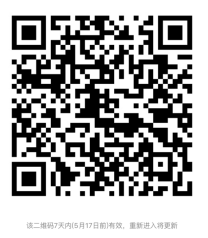 3. 由校工会根据报名情况随机抽签分组，分组情况及活动详情将在“青春武职 活力无限”微信群中发布。4. 每组在微信群内交流评选出队长、副队长，由队长再建微信小组群，负责小组活动的组织，完成团队文化建设的七项任务（商量出各组的安全员、队名、队训、队歌、队徽、活动口号和团队造型），于5月18日前报工会办公室。5. 参赛队伍的队长和副队长于5月18日下午2：30在四楼1号会议室代表小组参加技术学习，详细了解活动内容、比赛流程、比赛规则，领取团队队旗（各组赛前完成队旗制作，队旗上仅包含队名、logo）。6. 比赛当天,参赛队伍统一在学校田径场集合,集体乘车前往比赛场地，并于检录处报到，再次自行练习团队文化，准备参赛前的团队文化展示，比赛十分钟未到场的组视为弃权。7.全体裁判员、工作人员、参赛队员要牢固树立“安全第一”的思想，确保比赛的安全。8. 全体队员要发扬“友谊第一，比赛第二”的精神，遵守比赛纪律，听从裁判员、工作人员的指挥,按照比赛规则完成比赛，如出现违反要求的，则视为犯规。9. 本次活动从通知之时起开始报名，于5月13日14：00前提交，限额200名，以报名表提交时间的先后为准，额满即止，报名表发到邮箱：173794201@qq.com。八、服务标准：.1. 武汉天龙户外拓展公司提供全套集体专业器材、各项素质拓展活动装备。2. 个人综合赔付20万圆意外伤害特种保险。3. 高级拓展培训师主训、中国登协持证教练全程安全指导。4. 提供拓展横幅、队旗。九、成绩判定：1. 团队的总成绩以时间为判定，自出发时开始计时直到返回时计时结束。2. 团队在所有检查点上都按规定时间完成任务的，最后成绩就是计时成绩。如果未在规定时间内完成任务，则需要在计时成绩的基础上加上未完成任务的罚时作为最后成绩。3. 团队如果漏了一个点未通过，每漏一个点将在总计时上加罚40分钟时间。4. 总计时成绩用时少的获胜。十、活动奖励：本次活动设一等奖1组，二等奖2组，三等奖3组。附件1.“青春武职活力无限”主题活动安排附件2.“青春武职活力无限”主题活动报名表校工会2016年5月11日附件1.“青春武职活力无限”主题活动安排附件2日期时间项目名称地点5月18日14:30领取任务、技术讲解、项目讲解逸兴楼四楼1号会议室5月21日7:30集合,统一乘车出发武职田径场5月21日8:15运动员检录九峰山国家森林公园5月21日8:30运动员自我热身九峰大门口5月21日8:45简单开幕式九峰大门口5月21日9:00比赛开始九峰大门口5月21日11:30比赛结束九峰大门口5月21日11:45颁奖仪式九峰大门口5月21日12:10出发返回武职       分工会“青春武职活力无限”主题活动报名表       分工会“青春武职活力无限”主题活动报名表       分工会“青春武职活力无限”主题活动报名表       分工会“青春武职活力无限”主题活动报名表       分工会“青春武职活力无限”主题活动报名表       分工会“青春武职活力无限”主题活动报名表       分工会“青春武职活力无限”主题活动报名表       分工会“青春武职活力无限”主题活动报名表报名时间： 2016 年 5 月  日报名时间： 2016 年 5 月  日报名时间： 2016 年 5 月  日报名时间： 2016 年 5 月  日报名时间： 2016 年 5 月  日报名负责人：报名负责人：报名负责人：序号姓名性别年龄身份证号身份证号手机号微信号微信号微信号1234567891011121314151617181920